Year Four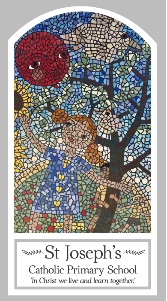 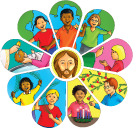 Reconciliation – Inter-Relating Topic 8: Building BridgesKey WordsKey WordsWordDefinitionbridgesFriendshipcontritionAbsolutionSacrament of ReconciliationExamination of ConsciencesinpenanceconfessionBig QuestionWhy are bridge builders important in life?My first thoughts:What will I learn?To ask and respond to questions about their own and others’ experience and feelings about what breaks and what mends a friendship.                                          To ask questions about what they and other wonder about how friendships may be restored.                                                                                                                                To use a developing religious vocabulary to describe some religious actions and symbols used in the sacrament of reconciliation.                                                To use religious words and phrases to give reasons for some religious actions and symbols used in the sacrament of reconciliation.                                                                      To make links to show how feelings and beliefs affect their behaviour and that of others in respect to maintaining friendship.                                                           To compare their own and other people’s ideas about questions of building and maintaining friendship and realise that these questions are difficult to answer.                                                                                                                                                                       To make links to show how feelings and beliefs about reconciliation affect their behaviour and that of others.                                                                                        To give reasons why believers ask forgiveness of others and forgive those who have hurt them.                                                                                                                